    		  
                              No Idling Pledge, A Solution for Pollution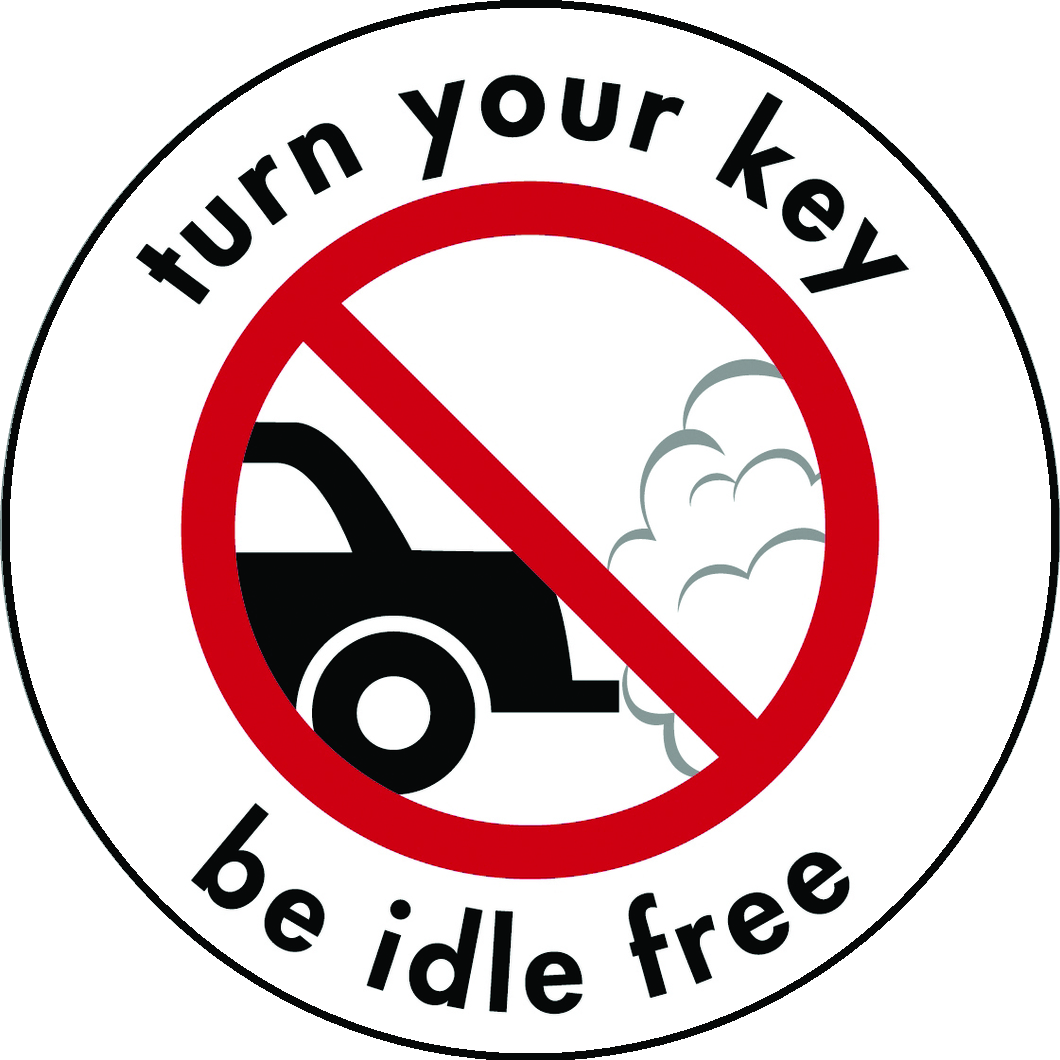 
I care about the health of children, public safety and clean air.
  I will turn my engine off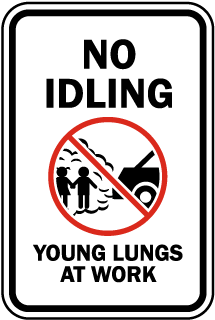 when I am parked in a parking lotor waiting to pick someone upandavoid drive-throughs and lines when possible.
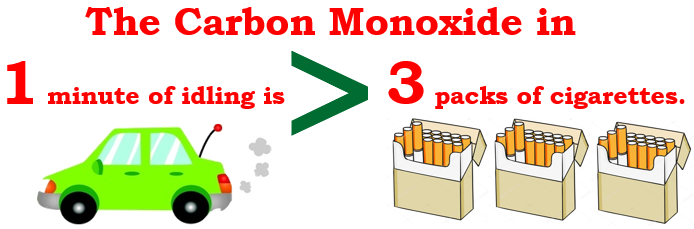 *Exceptions: emergencies, extreme weather, operating equipment for a disability.I will never turn my engine off at a stop light or a stop sign.Signed: ________________________________ Date: ____________    		  
                              No Idling Pledge, A Solution for Pollution
I care about the health of children, public safety and clean air.
  I will turn my engine offwhen I am parked in a parking lotor waiting to pick someone upandavoid drive-throughs and lines when possible.
*Exceptions: emergencies, extreme weather, operating equipment for a disability.I will never turn my engine off at a stop light or a stop sign.Signed: ________________________________ Date: ____________